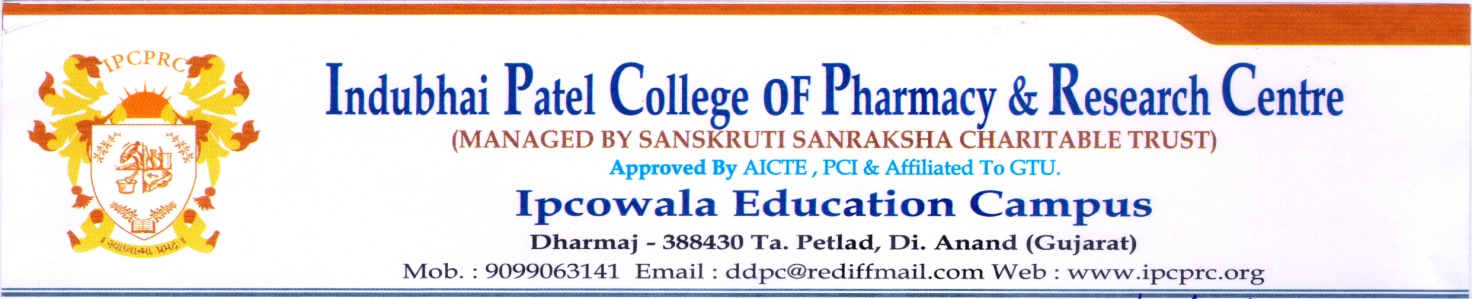 ACADEMIC CALENDER 2018-2019 (EVEN SEMESTER)COURSE: B. PHARMPrincipalNO.NAME OF EVENTCLASSPLANNED DATEDATE CONDUCTEDADHERENCEY/N1COMMENCEMENT OF CLASSESIV, VI & VIII (B.PHARM.)17/12/20182CONFERENCE 1ALL CLASSFIRST WEEK OF JANUARY3COMMENCEMENT OF CLASSESII (B.PHARM.)21/01/20194KARMA - 20ALL CLASS16/02/20195CONFERENCE 2ALL CLASSTHIRD WEEK OF FEBRUARY6SEMINAR 1VI & VIII  (B. PHARM.)08/03/20197MID SEM INTERNAL PRACTICAL EXAMINATIONIV, VI & VIII (B.PHARM.)18/03/2019-23/03/20198 MID SEM INTERNAL THEORY EXAMINATIONIV, VI & VIII (B.PHARM.)25/03/2019-01/04/20199REMEDIAL EXAMINATIONIV, VI & VIII (B.PHARM.)02/04/2019 – 05/04/201910TERM ENDIV, VI & VIII (B.PHARM.)06/04/201911MID SEM INTERNAL PRACTICAL EXAMINATIONII (B.PHARM.)22/04/2019-27/04/201912 MID SEM INTERNAL THEORY EXAMINATIONII (B.PHARM.)29/04/2019-04/05/201913REMEDIAL EXAMINATIONII (B.PHARM.)06/05/2019 – 10/05/201914TERM ENDII (B.PHARM.)11/05/2019